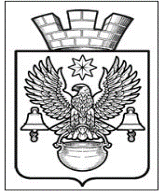 ПОСТАНОВЛЕНИЕАДМИНИСТРАЦИИКОТЕЛЬНИКОВСКОГО ГОРОДСКОГО ПОСЕЛЕНИЯКОТЕЛЬНИКОВСКОГО МУНИЦИПАЛЬНОГО   РАЙОНАВОЛГОГРАДСКОЙ ОБЛАСТИОт   20.08.2019                                                          №710О разрешении на отклонение                                                                                                                                                от предельных параметров                                                                                                                                  разрешенного строительства                                                                                                                                                на земельном участке	На основании  заявления от 20.08.2019г. вх. №783-ог Яковлева Алексея Ивановича  о разрешении на  отклонение от предельных параметров разрешенного строительства на земельном участке, расположенном по адресу: Волгоградская область, Котельниковский район, г. Котельниково, ул. Родина, д.63, с кадастровым номером 34:13:130019:8, материалов о результатах проведения публичных слушаний, проведенных 20.08.2019г., руководствуясь ст. 28 Федерального закона от 06. 10. . № 131-ФЗ «Об общих принципах организации местного самоуправления в Российской Федерации», Положением «О порядке организации и проведения публичных слушаний в Котельниковском городском поселении Котельниковского муниципального района Волгоградской области», утвержденным решением Совета народных депутатов Котельниковского городского поселения от 24.02.2011г. №81/373, Правилами землепользования и застройки Котельниковского городского поселения, утвержденными решением Совета народных депутатов Котельниковского городского поселения от 15.11.2009г. №41/232, Уставом Котельниковского городского поселения, администрация Котельниковского городского поселенияПОСТАНОВЛЯЕТ:1.  Разрешить отклонение от  предельных параметров разрешенного строительства на земельном участке площадью 569 кв. м, с кадастровым номером 34:13:130019:8, расположенном по адресу: Волгоградская область, Котельниковский район, г. Котельниково, ул. Родина, 61.Предельные параметры зданий строений сооружений для односемейных зданий площадью не более 300 м2 на: - Минимальная площадь земельного участка  300 кв. м.;                                                                                    -минимальная ширина земельного участка вдоль фронта улицы- 10.00 м;                                                             -минимальный отступ зданий, строений, сооружений от передней  границы земельного участка- 0.0 м.;                                                                                                                                                                   - минимальный отступ зданий, строений, сооружений от боковой  (северной) границы земельного участка- 1.0  м.;                                                                                                                - минимальный отступ зданий, строений, сооружений от боковой (южной) границы земельного участка- 0.5   м.;   - минимальный отступ зданий, строений, сооружений от задней границы земельного участка- 0.5  м.;   - максимальная высота стен-12м;-максимальная высота вспомогательных объектов капитального строительства-4м;                                                                                                                        -максимальный процент застройки в границах земельного участка- 60 %.2. Настоящее постановление обнародовать и разместить на официальном сайте администрации Котельниковского городского поселения.                                                 3.Настоящее постановление вступает в силу с момента его подписания.                                                                                                                                                                                                                                                                                                                                                                                                                                                                                                                                                                                                                                                                                                                                                                                                                                                                                                                                                                                                                                                                                                                                                                                                                                                                                                                                                                                                                                                                                                    Глава  Котельниковского                                                                                                                 городского поселения                                                                                          А.Л. Федоров